  CRIM Revised date: Jun 2021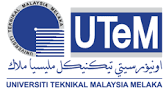 UNIVERSITI TEKNIKAL MALAYSIA MELAKACENTRE FOR RESEARCH AND INNOVATION MANAGEMENTPROJECT PROGRESS REPORTA.	PROJECT DETAILSPrincipal Researcher :  ___________________________________________________________Faculty/Centre :  ________________________________________________________________Project Title	:  ________________________________________________________________Project Ref. No.: ________________________________________________________________CoE  : ________________________________________________________________________RG   : ________________________________________________________________________Project Duration :  Start Date ______________ Expected End Date: _______________________Budget Approved: _________________   Amount Spent Up to this period: _________________Project Members :     Multidiciplinary                            Multifaculty         B.	PROJECT PERFORMANCEHUMAN CAPITAL DEVELOPMENTAchievement (Please provide status and necessary evidence within this progress report cycle)Number of Related Research Conference/Training/Workshop attended Publication statusIntellectual Property Rights related activity (IP search / IP talk attended etc)Number of Commercialization activity (exhibition/competition/business effort etc.)Research Constraint, if anyDECLARATION OF PRINCIPAL RESEARCHERI acknowledged UTeM in providing the fund for this research work. I certify that the information given in this project progress report is true to the best of my knowledge.Principal Researcher Signature:Official stamp	:Name	    	:Designation 	:   Date	    	:   VERIFICATION BY DEAN / DEPUTY DEAN OF FACULTY / INSTITUTE / CENTRE(Please state /comment on the performance of the project)________________________________________________________________________________________________________________________________________________________________________________________________			__________________                            Signature & Official Stamp				                           DateENDORSEMENT BY DIRECTOR / DEPUTY DIRECTOR OF CRIM(Please state /comment on the performance of the project)____________________________________________________________________________________________________________________________________________________________________________________________________			__________________                            Signature & Official Stamp				                           Date